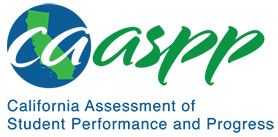 MS-LS4-6 Biological Evolution: Unity and DiversityCalifornia Alternate Assessment for Science—Item Content SpecificationsMS-LS4-6 Biological Evolution: Unity and DiversityCA NGSS Performance ExpectationStudents who demonstrate understanding can: Use mathematical representations to support explanations of how natural selection may lead to increases and decreases of specific traits in populations over time. [Clarification Statement: Emphasis is on using mathematical models, probability statements, and proportional reasoning to support explanations of trends in changes to populations over time.] [Assessment Boundary: Assessment does not include Hardy Weinberg calculations.]Mastery StatementsStudents will be able to:Identify the organism most likely to survive in a changed environment based on the traits of the organism and the characteristics of the new environmentIdentify a change in a population of organisms that would make them more likely to survive in a changed environmentUse data in tables or graphs to match a change in an environment to a change in the traits of a population that would make them more likely to survive in the changed environmentEnvironmental Principles and ConceptsPrinciple 2—The long-term functioning and health of terrestrial, freshwater, coastal, and marine ecosystems are influenced by their relationships with human societies.Possible Phenomena or ContextsNote that the list in this section is not exhaustive or prescriptive.Possible contexts include the following:Changes in food sourcesChanges in environmental conditionsChanges in competition with other species for resourcesPresence of different traits in the populationAdditional Assessment BoundariesNone listed at this timeAdditional ReferencesCalifornia Science Test Item Specification for MS-LS4-6https://www.cde.ca.gov/ta/tg/ca/documents/itemspecs-ms-ls4-6.docxEnvironmental Principles and Concepts http://californiaeei.org/abouteei/epc/The 2016 Science Framework for California Public Schools Kindergarten through Grade Twelve https://www.cde.ca.gov/ci/sc/cf/cascienceframework2016.aspAppendix 1: Progression of the Science and Engineering Practices, Disciplinary Core Ideas, and Crosscutting Concepts in Kindergarten through Grade Twelvehttps://www.cde.ca.gov/ci/sc/cf/documents/scifwappendix1.pdfAppendix 2: Connections to Environmental Principles and Concepts
https://www.cde.ca.gov/ci/sc/cf/documents/scifwappendix2.pdfPosted by the California Department of Education, August 2020California Science ConnectorFocal Knowledge, Skills, and AbilitiesEssential UnderstandingUse numerical data sets or graphical representations through observation that represent a proportional relationship between some change in the environment and corresponding changes in a population’s genetic variation over time.Ability to use numerical data sets or graphical representations that show a proportional relationship between a change in the environment and a corresponding change in genetic variation over time to identify the genetic change that is related to the environmental change.Recognize that characteristics that allow an individual to survive lead to changes in genetic traits in populations over time.